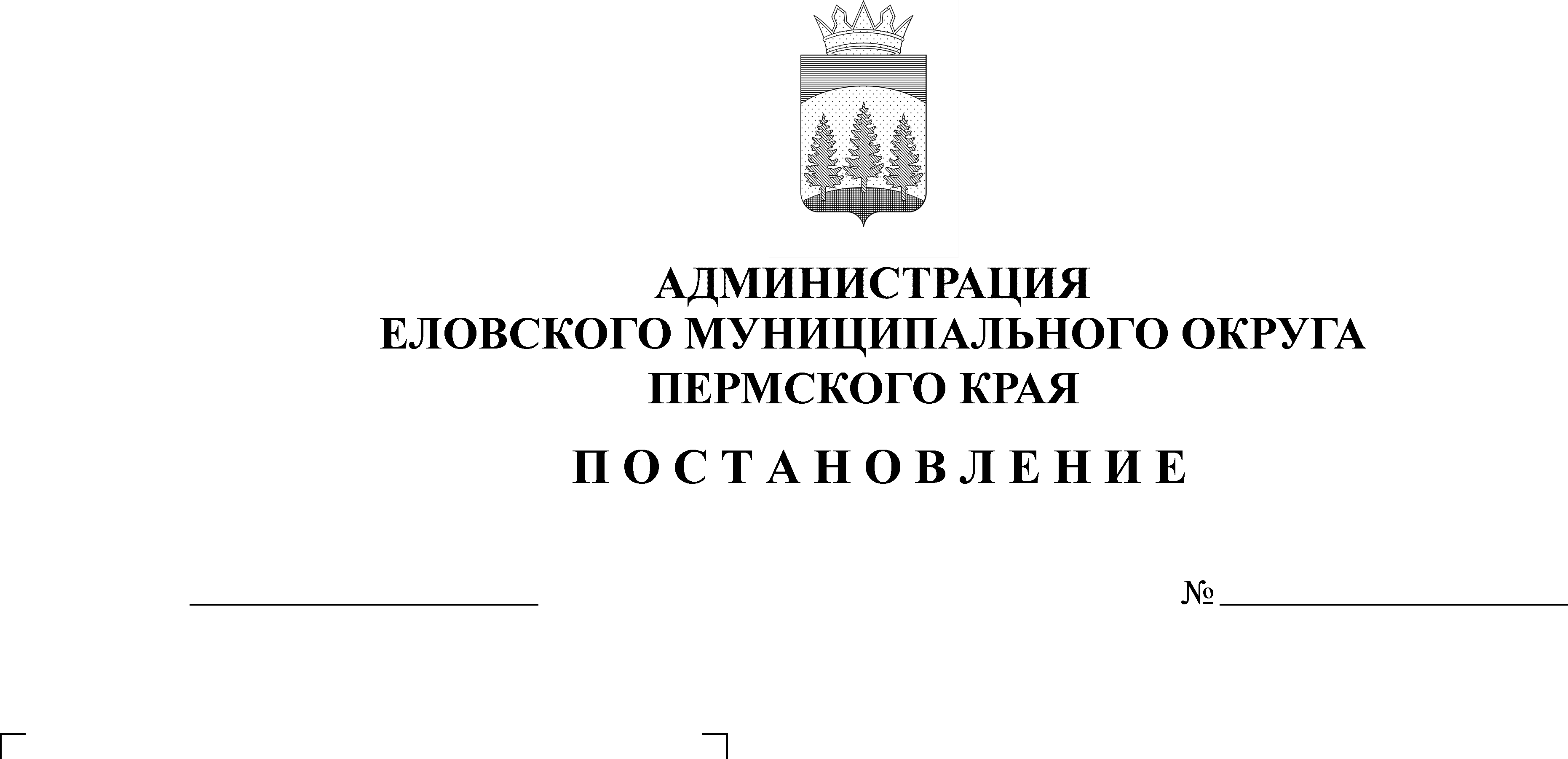 В соответствии со статьями 4, 6, 11 Федерального закона от 21 декабря 1994 г. № 68-ФЗ «О защите населения и территорий от чрезвычайных ситуаций природного и техногенного характера», статьей 8 Федерального закона от 12 февраля 1998 г. № 28-ФЗ «О гражданской обороне», Положением о единой государственной системе предупреждения и ликвидации чрезвычайных ситуаций, утвержденным постановлением Правительства Российской Федерации от 30 декабря 2003 г. № 794, Приказом МЧС России № 578, Минкомсвязи России № 365 от 31 июля 2020 г. «Об утверждении Положения о системах оповещения населения», Приказом МЧС России № 579, Минкомсвязи России № 366 от 31 июля 2020 г. «Об утверждении Положения по организации эксплуатационно-технического обслуживания систем оповещения населения», Положением о порядке оповещения и информирования населения Пермского края об опасностях, возникающих при военных конфликтах или вследствие этих конфликтов, угрозе возникновения или о возникновении чрезвычайных ситуаций на территории Пермского края, утвержденным постановлением Правительства Пермского края от 24 декабря 2014 г. № 1511-п и в целях обеспечения своевременного оповещения и информирования населения об опасностях, возникающих при военных конфликтах или вследствие этих конфликтов, угрозе возникновения или о возникновении чрезвычайных ситуаций природного и техногенного характера на территории Еловского муниципального округа Пермского края Администрация Еловского муниципального округа Пермского края ПОСТАНОВЛЯЕТ:1.	Утвердить прилагаемый План развития и совершенствования муниципальной автоматизированной системы централизованного оповещения Еловского муниципального округа Пермского края.2. Настоящее Постановление обнародовать на официальном сайте газеты «Искра Прикамья» и официальном сайте Еловского муниципального округа Пермского края.3. Контроль за исполнением настоящего Постановления возложить на заместителя главы администрации Еловского муниципального округа Пермского края по развитию инфраструктуры.Глава муниципального округа – глава администрации Еловскогомуниципального округа Пермского края					     А.А. ЧечкинУТВЕРЖДЕНПостановлением Администрации Еловского муниципального округаПермского краяот 29.09.2021 № 438-пПЛАНразвития и совершенствования муниципальной автоматизированной системы централизованного оповещения Еловского муниципального округа Пермского края на 2022-2024 годы№п/пВыполняемые мероприятияСроки исполненияПланируемые финансовые затраты, руб.Исполнитель1.Проведение работ по созданию нормативной, правовой и технической основ для проведения реконструкции и развития муниципальной автоматизированной системы централизованного оповещения (далее – МАСЦО), организации дистанционного сбора информации на территории Еловского муниципального руга Пермского краяI квартал 2022 г.МКУ ЕМО ПК «Гражданская защита»2.Проведение аукциона на определение подрядчика и по результатам торгов заключение муниципального контракта навыполнение работ по созданию МАСЦО2022 г.Администрация Еловского муниципального округа Пермского края3.Установка МАСЦО в с. Брюхово2022 г400 000,00МКУ ЕМО ПК «Гражданская защита»4.Установка МАСЦО в с. Суганка2023400 000,00МКУ ЕМО ПК «Гражданская защита»5.Установка МАСЦО с. Малая Уса2023400 000,00МКУ ЕМО ПК «Гражданская защита»6.Установка МАСЦО в с. Крюково2024400 000,00МКУ ЕМО ПК «Гражданская защита»7.Установка МАСЦО в с. Мичура2024400 000,00МКУ ЕМО ПК «Гражданская защита»8.Установка МАСЦО в с. Калиновка2024400 000,00МКУ ЕМО ПК «Гражданская защита»9.Участие в организации плановых занятий и тренировок по оповещению населения Еловского муниципального округа Пермского краяIV квартал          2024 г.МКУ ЕМО ПК «Гражданская защита»10.Проведение обучения населения о порядке действий при получении сигналов оповещения об угрозе возникновения или о возникновении чрезвычайных ситуаций2024 г.МКУ ЕМО ПК «Гражданская защита»11.Корректировка алгоритмов действий руководителей ТП РСЧС и оперативных дежурных служб по использованию МАСЦО при угрозе, возникновении и прогнозировании развития чрезвычайных ситуаций природного и техногенного характераIV квартал          2024 г.МКУ ЕМО ПК «Гражданская защита»12.Ввод в эксплуатацию МАСЦО населения об угрозе возникновения или о возникновении чрезвычайных ситуаций и организация ее функционирования в составе ТП РСЧС в полном объемеIV квартал   2024 г.МКУ ЕМО ПК «Гражданская защита»